МОУ «Дубровская средняя общеобразовательная школа»2018-2019 учебный годПротокол школьного этапа олимпиады по биологииот 01.10.2018 г.Присутствовали 2 члена жюри.Повестка: 1.О подведении итогов I(школьного) этапа Всероссийской олимпиады по биологииВсего участников: 5 класс – 2,  6 класс – 2,  7 класс - 2,  8 класс - 2,  9 класс - 5, 10 класс -1, 11 класс – 4.Максимально возможное  количество баллов за работу: 5 класс – 53, 6 класс -  25,  7 класс - 40 , 8 класс - 50, 9 класс - 66,   10 класс - 61 , 11 класс - 67 .Решили: 1.Утвердить результаты участников проведенной олимпиады (прилагаются)Голосование: «за» 2 чел., «против» 0 чел.2. Утвердить рейтинг победителей и призеров.    Голосование : «за» - 2 чел., «против» - 0 чел.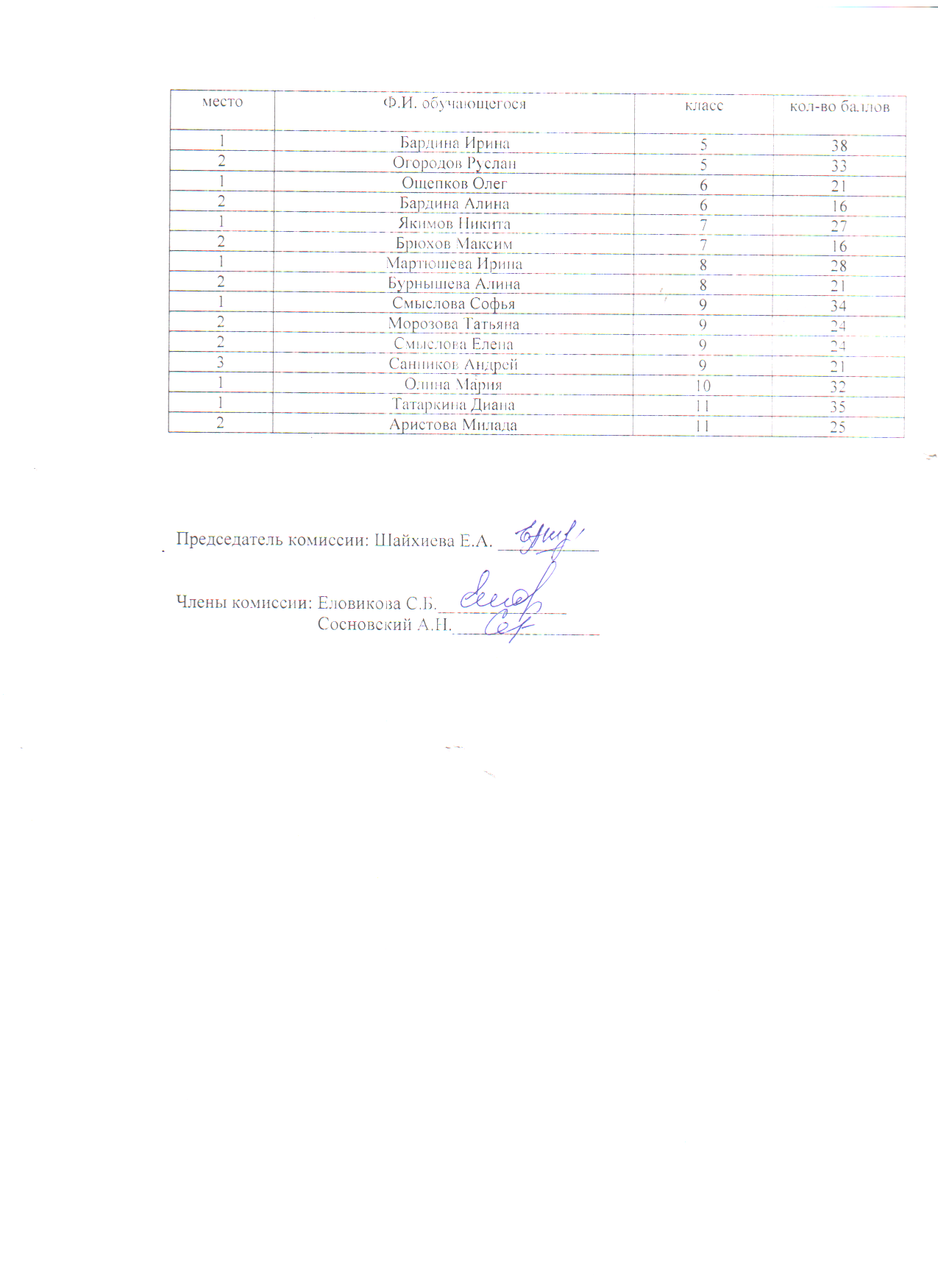 №Фамилия, имя ученикакласс       учительБалл / % выполнения от общего кол-ва балловИтоговое место в классе1.Бардина Ирина5Еловикова С.Б.38/7212.Огородов Руслан5Еловикова С.Б.33/6223.Бардина Алина6Еловикова С.Б.16/6424.Ощепков Олег6Еловикова С.Б.21/8415.Брюхов Максим7Еловикова С.Б.16/4026.Якимов Никита7Еловикова С.Б.27/6817.Бурнышева Алина8Еловикова С.Б.21/4228.Мартюшева Ирина8Еловикова С.Б.28/5619.Морозова Татьяна9Еловикова С.Б.24/36210.Санников Андрей9Еловикова С.Б.21/32311.Смыслова Елена9Еловикова С.Б.24/36212.Смыслова Софья9Еловикова С.Б.34/50113.Чирков Михаил9Еловикова С.Б.19/29414.Олина Мария10Еловикова С.Б.32/51115.Азанова Александра11Еловикова С.Б.19/28316.Аристова Милада11Еловикова С.Б.25/37217.Татаркина Диана11Еловикова С.Б.35/52118.Чиркова Елена11Еловикова С.Б.15/224